Приложение 4к схеме размещения гаражей, являющихся некапитальными сооружениями, либо стоянок технических или других средств передвижения инвалидов вблизи их места жительстваСхема размещения гаражей, являющихся некапитальнымисооружениями для технических или других средств передвижения инвалидов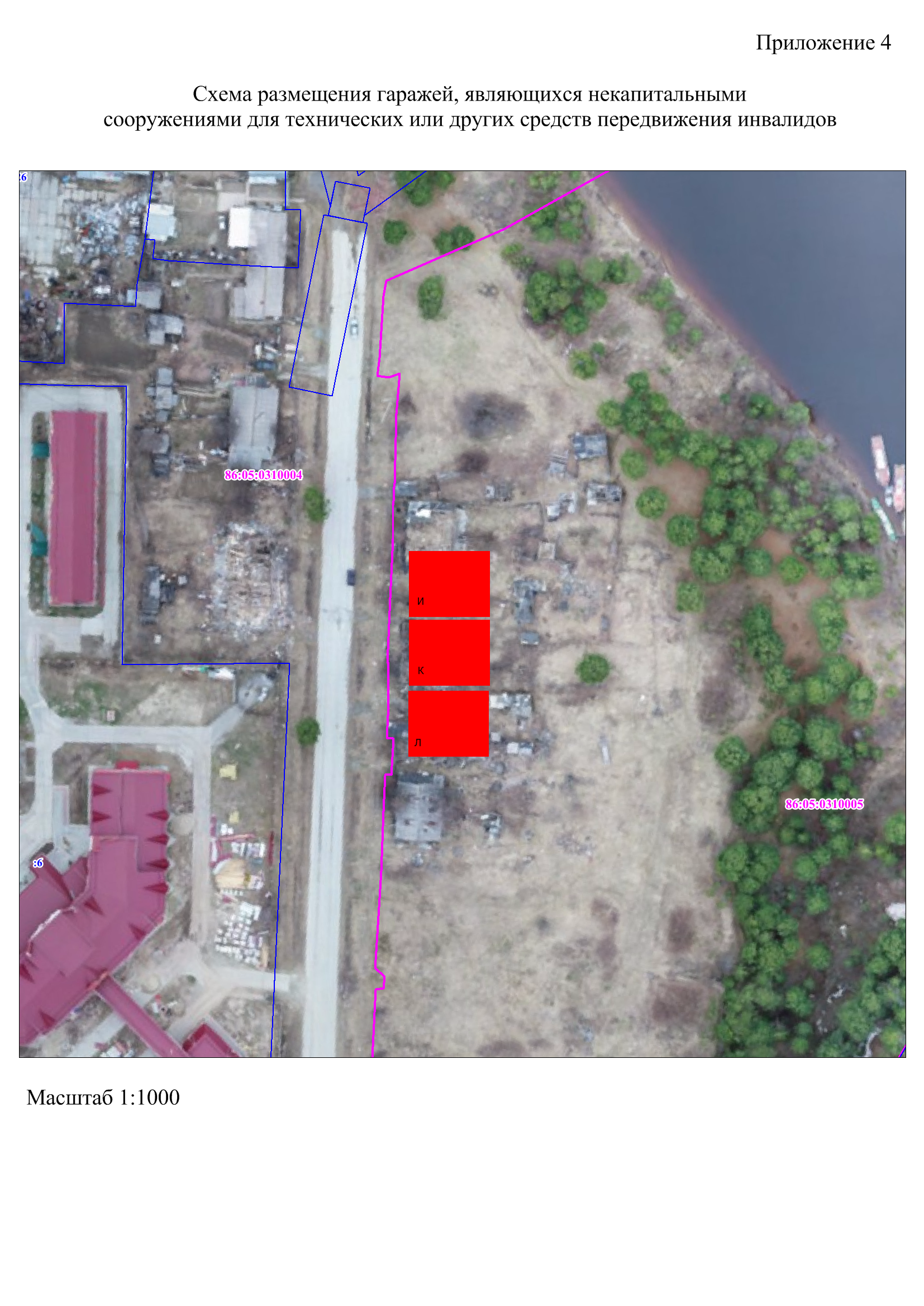 